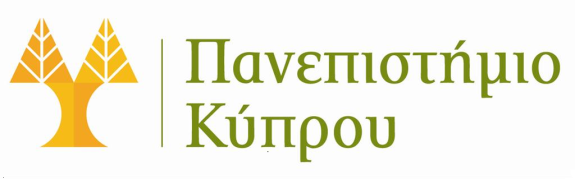 ΕΠΕΞΗΓΗΜΑΤΙΚΟ ΜΝΗΜΟΝΙΟΣΥΜΠΛΗΡΩΜΑΤΙΚΟΥ ΠΡΟΫΠΟΛΟΓΙΣΜΟΥΓΙΑ  ΤΟ  ΕΤΟΣ  2021Π Α Ν Ε Π Ι Σ Τ Η Μ Ι Ο   Κ Υ Π Ρ Ο ΥΠ Α Ν Ε Π Ι Σ Τ Η Μ Ι Ο   Κ Υ Π Ρ Ο ΥΣ Υ Μ Π Λ Η Ρ Ω Μ Α Τ Ι Κ Ο Σ   Π Ρ Ο Ϋ Π Ο Λ Ο Γ Ι Σ Μ Ο ΣΓ Ι Α   Τ Ο   Ε Τ Ο Σ   2 0 2 1Σ Υ Μ Π Λ Η Ρ Ω Μ Α Τ Ι Κ Ο Σ   Π Ρ Ο Ϋ Π Ο Λ Ο Γ Ι Σ Μ Ο ΣΓ Ι Α   Τ Ο   Ε Τ Ο Σ   2 0 2 1Ο Συμπληρωματικός Προϋπολογισμός του Πανεπιστημίου Κύπρου για το έτος 2021 παρουσιάζει έξοδα ύψους €1.650.000, τα οποία θα χρηματοδοτηθούν εξ’ ολοκλήρου από Κρατική Χορηγία, η οποία θα προέλθει ως εξής:(α) 	€1.000.000 από μεταφορά πιστώσεων εντός του Κρατικού Προϋπολογισμού, έναντι της μείωσης του Άρθρου το οποίο αφορά στα Προπτυχιακά Δίδακτρα από το ποσό των προπτυχιακών διδάκτρων που ετησίως καταβάλλει το Υπουργείο Παιδείας, Πολιτισμού, Αθλητισμού και Νεολαίας εκ μέρους της Κυπριακής Δημοκρατίας, και(β)	€650.000 είτε από εξοικονομήσεις του Προϋπολογισμού του Υπουργείου Παιδείας, Πολιτισμού, Αθλητισμού και Νεολαίας, είτε από τυχόν πρόσθετες πιστώσεις τις οποίες θα εξεύρει και θα διαθέσει ο Υπουργός Οικονομικών.Οι σχετικές συμπληρωματικές πιστώσεις προορίζονται για την κάλυψη πρόσθετων απαιτούμενων δαπανών για τη διασφάλιση της εύρυθμης λειτουργίας του Πανεπιστημίου Κύπρου, όπως αυτές ορίζονται στον Πρώτο Πίνακα, στο  εξής Άρθρο:Ο Συμπληρωματικός Προϋπολογισμός του Πανεπιστημίου Κύπρου για το έτος 2021 παρουσιάζει έξοδα ύψους €1.650.000, τα οποία θα χρηματοδοτηθούν εξ’ ολοκλήρου από Κρατική Χορηγία, η οποία θα προέλθει ως εξής:(α) 	€1.000.000 από μεταφορά πιστώσεων εντός του Κρατικού Προϋπολογισμού, έναντι της μείωσης του Άρθρου το οποίο αφορά στα Προπτυχιακά Δίδακτρα από το ποσό των προπτυχιακών διδάκτρων που ετησίως καταβάλλει το Υπουργείο Παιδείας, Πολιτισμού, Αθλητισμού και Νεολαίας εκ μέρους της Κυπριακής Δημοκρατίας, και(β)	€650.000 είτε από εξοικονομήσεις του Προϋπολογισμού του Υπουργείου Παιδείας, Πολιτισμού, Αθλητισμού και Νεολαίας, είτε από τυχόν πρόσθετες πιστώσεις τις οποίες θα εξεύρει και θα διαθέσει ο Υπουργός Οικονομικών.Οι σχετικές συμπληρωματικές πιστώσεις προορίζονται για την κάλυψη πρόσθετων απαιτούμενων δαπανών για τη διασφάλιση της εύρυθμης λειτουργίας του Πανεπιστημίου Κύπρου, όπως αυτές ορίζονται στον Πρώτο Πίνακα, στο  εξής Άρθρο:Άρθρο 422 – Κατασκευαστικές και Βελτιωτικές Εργασίες - €1.650.000Η πρόνοια προορίζεται να καλύψει το κόστος του διακανονισμού προς επίλυση των διαφορών μεταξύ ΠΚ και του Εργολάβου του Έργου των Κτηριακών Εγκαταστάσεων των Κοινωνικών Δραστηριοτήτων, για τερματισμό της διαδικασίας διαιτησίας για το σχετικό έργο, από κρατική χορηγία.Οι όποιες διαθέσιμες πιστώσεις παρουσιάζονται σήμερα στο Άρθρο 422 «Κατασκευαστικές και Βελτιωτικές Εργασίες», προορίζονται να καλύψουν δαπάνες, οι οποίες αφορούν κυρίως σε έργα τα οποία χρηματοδοτούνται από τα Δάνεια της Ευρωπαϊκής Τράπεζας Επενδύσεων και της Τράπεζας Αναπτύξεως του Συμβουλίου της Ευρώπης.Η απορρόφηση των σχετικών πιστώσεων εξαρτάται μεταξύ άλλων, από το ενδεχόμενο κατακύρωσης της προσφοράς για το Έργο που αφορά στην ανέγερση των κτηριακών εγκαταστάσεων της Ιατρικής Σχολής στην Πανεπιστημιούπολη, πριν τη λήξη του τρέχοντος οικονομικού έτους. Το συγκεκριμένο έργο των Κτηριακών Εγκαταστάσεων των Κοινωνικών Δραστηριοτήτων, για το οποίο επιτεύχθηκε ο σχετικός φιλικός διακανονισμός, δεν περιλαμβάνεται στα έργα τα οποία είναι χρηματοδοτούμενα από Κυβερνητική Χορηγία από τα δάνεια με την Ευρωπαϊκή Τράπεζα Επενδύσεων και την Τράπεζα Αναπτύξεως του Συμβουλίου της Ευρώπης.Άρθρο 502 – Δαπάνες από Εισφορές/ Δωρεές/ Κληροδοτήματα και Άλλα Έσοδα - €-250.000Άρθρο 505 – Μεταφορά σε Ειδικό Αποθεματικό για Χρήση σε Επόμενα Έτη - €-750.000